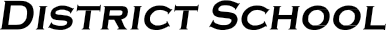 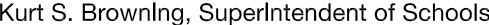 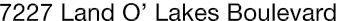 Finance Services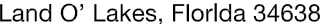 Joanne Millovitsch, Director of Finance813/ 794-2268	727/ 774-2268352/ 524-2268	Fax:  813/ 794-2266 e-mail:  jmillovi@pasco.k12.fl.usMEMORANDUMDate:	August 19, 2013To:	School Board MembersFrom:    Joanne Millovitsch, Director of Finance ServicesRe:	Attached Warrant List for the Week of August 20, 2013Please review the current computerized list. These totals include computer generated, handwritten and cancelled checks.Warrant numbers 866424-866674 .................................................................................................$6,092,439.30Amounts disbursed in Fund 1100 .......................................................................................................335,061.90Amounts disbursed in Fund 2920 ................................................................................................................90.00Amounts disbursed in Fund 3108 ................................................................................................................63.99Amounts disbursed in Fund 3708 .........................................................................................................51,644.00Amounts disbursed in Fund 3709 .......................................................................................................181,508.25Amounts disbursed in Fund 3710 .........................................................................................................23,515.00Amounts disbursed in Fund 3711 .........................................................................................................25,863.99Amounts disbursed in Fund 3712 ...........................................................................................................4,992.00Amounts disbursed in Fund 3713........................................................................................................136,215.52Amounts disbursed in Fund 3714 .........................................................................................................13,626.18Amounts disbursed in Fund 3900 .......................................................................................................611,970.94Amounts disbursed in Fund 3902 ...........................................................................................................4,205.00Amounts disbursed in Fund 3903 .......................................................................................................249,944.98Amounts disbursed in Fund 3904 ...........................................................................................................1,133.76Amounts disbursed in Fund 4100 .........................................................................................................27,635.21Amounts disbursed in Fund 4210 .........................................................................................................35,665.05Amounts disbursed in Fund 4220 ...........................................................................................................3,481.14Amounts disbursed in Fund 4340 ...........................................................................................................2,000.00Amounts disbursed in Fund 7110 .........................................................................................................17,080.00Amounts disbursed in Fund 7111 .......................................................................................................249,089.32Amounts disbursed in Fund 7130 ....................................................................................................3,555,649.74Amounts disbursed in Fund 7921 .......................................................................................................498,737.46Amounts disbursed in Fund 7922 .........................................................................................................49,442.39Amounts disbursed in Fund 9210 .........................................................................................................13,823.48Confirmation of the approval of the August 20, 2013 warrants will be requested at the September 3, 2013School Board meeting.